PRILOGA 1 »PRILOGA 1Preglednica: Podobmočja v območju SIC glede obremenjenosti zraka zaradi onesnaženosti z delci PM10 «.PRILOGA 2»PRILOGA 2Slika: Publikacijska karta podobmočij glede obremenjenosti zraka zaradi onesnaženosti z delci PM10 «.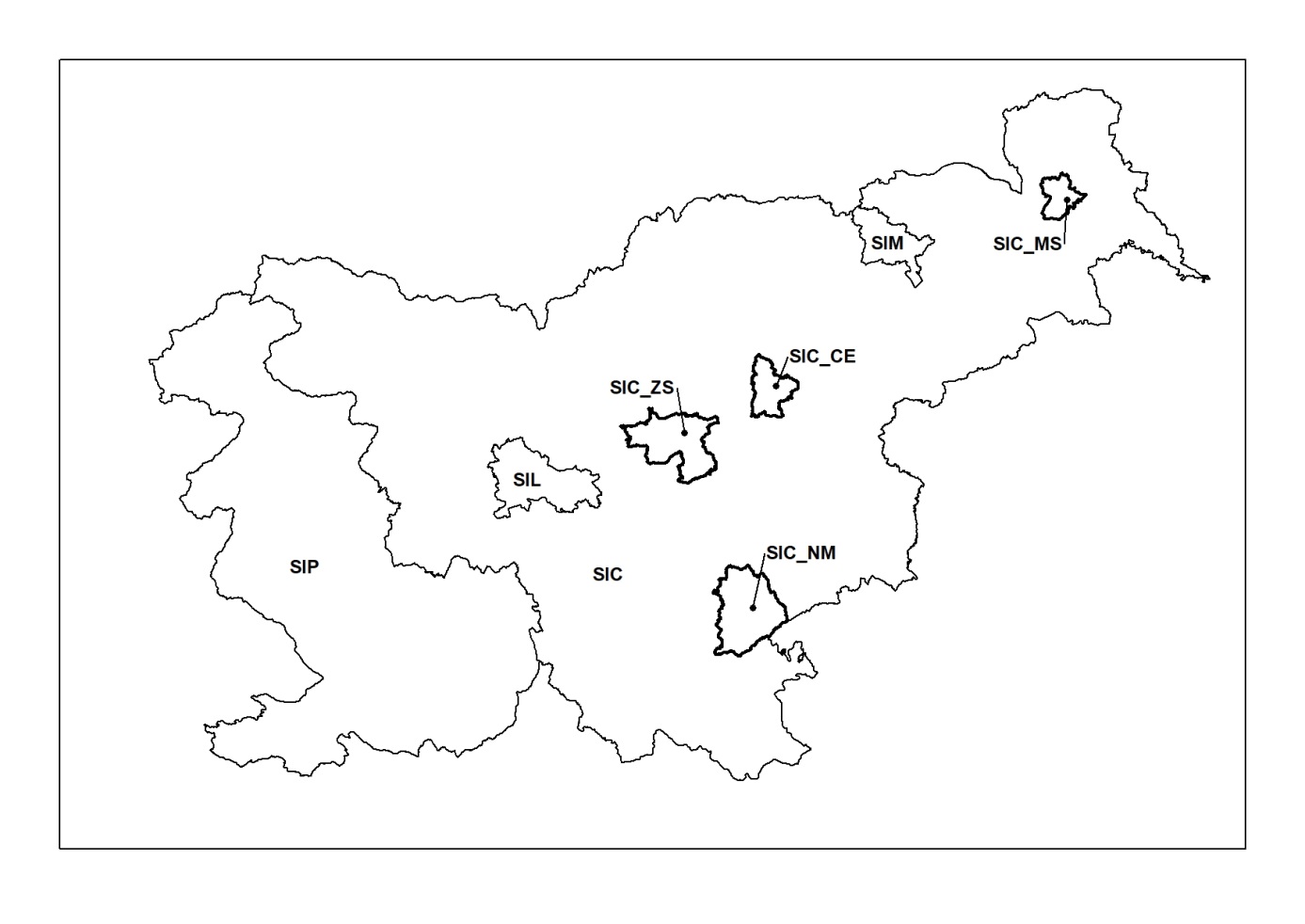 Oznaka podobmočja Obseg podobmočjaSIC_MSObmočje Mestne občine Murska SobotaSIC_CEObmočje Mestne občine CeljeSIC_ZSObmočje občin Trbovlje in Zagorje ob SaviSIC_NMObmočje Mestne občine Novo mesto